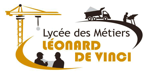 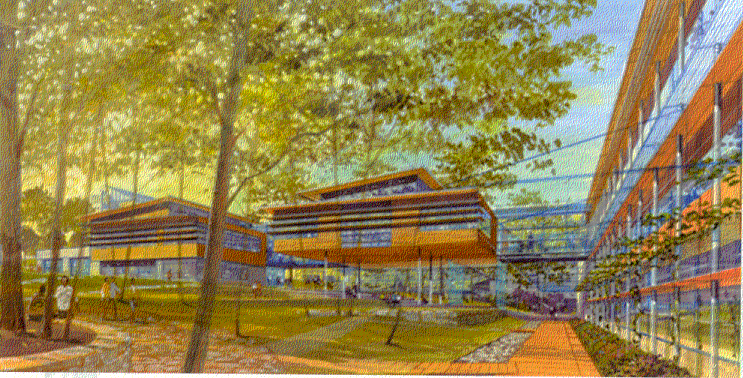 CAHIER DES CLAUSESTECHNIQUES PARTICULIERESConcernant l’achat d'une mini-pellede 3.5 tonnesAtelier : Travaux PublicsCAHIER DES CHARGESMINI-PELLE 3.5T Caractéristiques générales:Mini-pelle neuve de 3,5T Mini pelle compacte et accessible pour la maintenanceDate de livraison sous 15 jours à compter du bon de commande  Moteur:Diesel conforme aux dernières normes européennes Tier  5Consommation la plus faible possible en carburantMachine silencieuse moins de 95 DbPuissance minimale de17 KW  Transmission:Chenilles caoutchoucDeux vitesses de déplacement Longueur minimale de 2,10m  Système hydraulique: Circuit hydraulique auxiliaire à double effet Verrouillage des fonctions hydrauliques par relevage d'une console Commande proportionnelle au manipulateur3 pompes hydrauliques  Equipements cabine :Cabine homologuée ROPS/FOPSSiège suspendu et réglable équipé d'une ceinture à enrouleurGyrophare amovibleCoupe circuitChauffage et climatisationPhare de Travail  Equipements retro :Balancier standard minimal de 1,6mAttache rapide mécaniqueClapets de sécurité sur vérins de flèche et balancier standard Crochets de manutention avec linguet sur biellette   Accessoires:Lame frontale avantGodet tranchée: 300 mmGodet terrassement: 500 mmGodet curage inclinable : 1200 mmGarantie et Maintenance  :-  Prévoir la durée de la garantie la plus longue possible (pièces, main d’œuvre et 	déplacements) pour une utilisation peu importante dans un établissement scolaire.-  Prévoir la durée de la prise en charge, de l'entretien préconisé par le constructeur, la plus longue possible pour une utilisation peu importante dans un établissement 	scolaire.- Préciser l'outil de diagnostique Prestations complémentaires :- Prévoir le prêt d'un engin de TP équivalent  entre le bon de commande et  la livraison- Formation à  la conduite lors de la livraison- Formation à la maintenance  lors de la 1ere révision - Mise à disposition à la livraison  des documents techniques:				manuel de conduite				manuel de pièces				manuel d’atelier- Lots de bord de la machine- Clés en double exemplaire- Flocage de l'engin avec le logo du lycéeOption       Mise à disposition d'un compresseur pneumatique à vis de chantier .